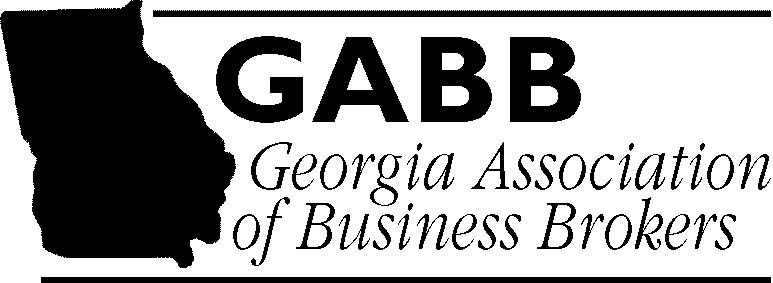 Certification of Resolution forLIMITED LIABILITY COMPANYto enter into a Listing Agreement with a BrokerI,, NameNameNameNamethetheofSecretary, Manager, or Authorized MemberSecretary, Manager, or Authorized MemberSecretary, Manager, or Authorized MemberLegal Name of CompanyLegal Name of CompanyLegal Name of CompanyLegal Name of CompanyLegal Name of Company(Company), a(Company), a(Company), alimited liability company, do hereby certify that thelimited liability company, do hereby certify that theState of Formationfollowing is a true and correct copy of the resolution duly adopted by the Members or Managersfollowing is a true and correct copy of the resolution duly adopted by the Members or Managersfollowing is a true and correct copy of the resolution duly adopted by the Members or Managersfollowing is a true and correct copy of the resolution duly adopted by the Members or Managersfollowing is a true and correct copy of the resolution duly adopted by the Members or Managersfollowing is a true and correct copy of the resolution duly adopted by the Members or Managersof the Company, in accordance with its Operating Agreement and other applicable governingof the Company, in accordance with its Operating Agreement and other applicable governingof the Company, in accordance with its Operating Agreement and other applicable governingof the Company, in accordance with its Operating Agreement and other applicable governingof the Company, in accordance with its Operating Agreement and other applicable governingof the Company, in accordance with its Operating Agreement and other applicable governingdocuments, and that such resolution remains in full force and effect:documents, and that such resolution remains in full force and effect:documents, and that such resolution remains in full force and effect:documents, and that such resolution remains in full force and effect:documents, and that such resolution remains in full force and effect:documents, and that such resolution remains in full force and effect:“Be it resolved that“Be it resolved thatName of Authorized PersonName of Authorized PersonName of Authorized PersonName of Authorized PersonName of Authorized Persontheof the Company, is herebyof the Company, is herebyof the Company, is herebyTitle – i.e. Managing Partner, PresidentTitle – i.e. Managing Partner, PresidentTitle – i.e. Managing Partner, Presidentdirected, with full and complete authority, to execute and deliver in the name of and on directed, with full and complete authority, to execute and deliver in the name of and on directed, with full and complete authority, to execute and deliver in the name of and on directed, with full and complete authority, to execute and deliver in the name of and on directed, with full and complete authority, to execute and deliver in the name of and on directed, with full and complete authority, to execute and deliver in the name of and on directed, with full and complete authority, to execute and deliver in the name of and on behalf of the Company, the Exclusive Listing Agreement datedbehalf of the Company, the Exclusive Listing Agreement datedbehalf of the Company, the Exclusive Listing Agreement datedbehalf of the Company, the Exclusive Listing Agreement datedbehalf of the Company, the Exclusive Listing Agreement datedbehalf of the Company, the Exclusive Listing Agreement datedDate of Listing AgreementDate of Listing AgreementDate of Listing AgreementDate of Listing Agreementbetween the Company andbetween the Company andbetween the Company andbetween the Company andbetween the Company andbetween the Company andbetween the Company andbetween the Company and,Name of Brokerage FirmName of Brokerage FirmName of Brokerage FirmName of Brokerage FirmName of Brokerage FirmName of Brokerage FirmName of Brokerage Firmto list for sale, lease or exchange certain assets or stock in the Company as describedto list for sale, lease or exchange certain assets or stock in the Company as describedto list for sale, lease or exchange certain assets or stock in the Company as describedto list for sale, lease or exchange certain assets or stock in the Company as describedto list for sale, lease or exchange certain assets or stock in the Company as describedto list for sale, lease or exchange certain assets or stock in the Company as describedto list for sale, lease or exchange certain assets or stock in the Company as describedto list for sale, lease or exchange certain assets or stock in the Company as describedtherein and to perform any necessary act in connection with the execution and deliverytherein and to perform any necessary act in connection with the execution and deliverytherein and to perform any necessary act in connection with the execution and deliverytherein and to perform any necessary act in connection with the execution and deliverytherein and to perform any necessary act in connection with the execution and deliverytherein and to perform any necessary act in connection with the execution and deliverytherein and to perform any necessary act in connection with the execution and deliverytherein and to perform any necessary act in connection with the execution and deliveryof such agreement.of such agreement.of such agreement.of such agreement.of such agreement.of such agreement.of such agreement.of such agreement.Signature of Secretary, Manager, or Authorized MemberSignature of Secretary, Manager, or Authorized MemberDate